WYMAGANIA EDUKACYJNE: JĘZYK POLSKI, TRZYLETNIE LICEUM OGÓLNOKSZTAŁCĄCEDWUDZIESTOLECIE MIEDZYWOJENNE – NURT KLASYCZNY (cd)DWUDZIESTOLECIE MIEDZYWOJENNE – AWANGARDADWUDZIESTOLECIE MIĘDZYWOJENNE  - AWANGARDAWOJNA W KULTURZE I LITERATURZEPOWOJENNA NOWOCZESNOŚĆ OCENA DOPUSZCZAJĄCAUczeń potrafi:OCENA DOSTATECZNA(Uczeń spełnia wymagania na ocenę dopuszczającą a ponadto:Uczeń potrafi:OCENA DOBRA(Uczeń spełnia wymagania na ocenę dostateczną a ponadto Uczeń potrafi:OCENA BARDZO DOBRAUczeń spełnia wymagania na ocenę dobrą a ponadto:Uczeń potrafi:OCENA CELUJĄCAUczeń spełnia wymagania na ocenę bardzo dobrą                      a ponadto:Uczeń potrafi:- przedstawić genezę powieści S. Żeromskiego pt. „Przedwiośnie”; – określić, kim jest Laura Kościeniecka; – przedstawić zachowanie Cezarego wobec Karoliny Szarłatowiczówny i Wandzi Orszeńskiej;– przedstawić pierwsze odczuwalne dla ludzi skutki rewolucji; – przedstawić, kto tworzy rewolucję; – przedstawić przyczyny irytacji nowych bibliotekarzy;- wskazać trzy koncepcje odbudowy Polski – opisać szklane domy z opowieści Seweryna Baryki;– przedstawić sposób życia w ziemiańskim dworze w Nawłoci;– wynotować ważniejsze różnice między fabułą powieści a filmem               F. Bajona – przedstawić zachowanie Polaków na granicy sowiecko-polskiej; – przedstawić te różnice; – określić, jaki strój miał Cezary w ostatniej scenie powieści i filmu;– przedstawić cechy dzieciństwa Cezarego; – przedstawić związek Cezarego z matką; – przedstawić portret psychologiczny i światopoglądowy Laury; – ocenić zachowanie Cezarego wobec bohaterek;– przedstawić, jak działa wymiar sprawiedliwości i jaką rolę odgrywają publiczne egzekucje; – wskazać związek między wiekiem człowieka a stopniem jego akceptacji rozwiązań rewolucyjnych;– wyjaśnić, dlaczego szklane domy są utopią; – zrekonstruować program Gajowca i wskazać zastrzeżenia Cezarego do tego programu;– zestawić obraz Nawłoci z mitem szlacheckiego gniazda; – przedstawić, co wydaje się Cezaremu pociągające w życiu Nawłoci;– przedstawić motywacje Cezarego do udziału w wojnie polsko-bolszewickiej; – przypomnieć ostatnią rozmowę Cezarego z Laurą; – przedstawić swoje stanowisko dotyczące powieści i filmu;– omówić wpływ rewolucji na młodego Barykę; – wskazać cechy wychowania Cezarego przez matkę; – omówić inicjację miłosną bohatera; – wyjaśnić powody zachowania Cezarego wobec kobiet; – przedstawić biografię Cezarego w świetle pierwotnego motta powieści– omówić psychologiczne skutki terroru; – przedstawić, kogo i dlaczego przekonuje Cezary w swoim monologu; – opisać emocje związane z czynem rewolucyjnym; – przedstawić obraz rewolucji w powieści;– wyjaśnić funkcję stylizacji w opowieści Seweryna Baryki; – uzasadnić, dlaczego Cezary nie może zaakceptować poglądów polskich komunistów; – wskazać, co łączy, a co dzieli poglądy Seweryna Baryki i Szymona Gajowca;– opisać świat wartości prowincji ziemiańskiej; – określić, dlaczego ten świat wydaje się Cezaremu nietrwały; – porównać życie dworów ziemiańskich w „Panu Tadeuszu” i „Przedwiośniu”;– wyjaśnić przyczyny udziału Cezarego w manifestacji; – porównać literacki i filmowy obraz Polaków; – ocenić postaci ideowców kreowane przez aktorów; – ocenić rolę zmiany kostiumu bohatera w filmie; – ocenić sens zakończenia otwartego;– wskazać, które postaci pełnią wobec Cezarego funkcję ojca i jakie reprezentują wartości; – wskazać konsekwencje owej inicjacji; – porównać sytuacje, w których Cezary użył szpicruty, aby uderzyć człowieka; – ocenić postawę Cezarego wobec kobiet; – ocenić postawę kobiety wyzwolonej; – zredagować tekst ukazujący losy Cezarego Baryki jako uniwersalny obraz dojrzewania człowieka– wskazać uzasadnienia dla rewolucji; – wyjaśnić rolę patosu i odwołań biblijnych; – wyjaśnić przyczynę masowych rzezi ludności cywilnej; – ocenić skutki rewolucji; – ocenić, co jest lepsze: rewolucja czy reformy; – określić funkcję opowieści o szklanych domach w powieści; – zrekonstruować program społeczno-polityczny komunistów; – wyjaśnić ideowy wybór Cezarego; – ocenić program Gajowca i komunistów; – zanalizować środki satyryczne użyte do sportretowania środowiska Nawłoci; – wyjaśnić niechętny stosunek Baryki do mitu Kresów; – wskazać motywy Cezarego przy wyborach ideowych i znaleźć ich uzasadnienie w filmie; – wskazać etapy dojrzewania Cezarego i ocenić grę aktora w tej roli; – określić motywację reżysera związaną z wątkiem miłości do Aidy; – porównać literackie i filmowe motywacje zaangażowania Cezarego w wojnę; – porównać przedostatnie sceny z powieści i filmu; – porównać proces dojrzewania bohaterów: Kordiana i Cezarego; – zinterpretować przedstawiony fragment jako parabolę; – porównać utopie                  z różnych utworów literackich;– ocenić i przedstawić mit Kresów Wschodnich;– ocenić prawo reżysera do zmiany zakończenia filmu;OCENA DOPUSZCZAJĄCAUczeń potrafi:OCENA DOSTATECZNA(Uczeń spełnia wymagania na ocenę dopuszczającą a ponadto:Uczeń potrafi:OCENA DOBRA(Uczeń spełnia wymagania na ocenę dostateczną a ponadto Uczeń potrafi:OCENA BARDZO DOBRAUczeń spełnia wymagania na ocenę dobrą a ponadto:Uczeń potrafi:OCENA CELUJĄCAUczeń spełnia wymagania na ocenę bardzo dobrą                      a ponadto:Uczeń potrafi:– wyjaśnić znaczenie słowa „awangarda”;– podać daty wiążące się  z funkcjonowaniem awangardy w Polsce;– wymienić polskie ruchy awangardy poetyckiej i ich przedstawicieli;– wskazać zdania (równoważniki zdań) w wierszu Przybosia                „Z Tatr” i określić liczbę wersów im przynależną;– wskazać środki artystyczne wymienione przez innych uczniów;– wskazać fragmenty wiersza Harasymowicza mówiące o więzi człowieka z górską przyrodą;– wyszukać w dowolnych źródłach ilustracje do omawianych wierszy– określić swoje wrażenia związane z malarstwem awangardowym;– przedstawić informacje o Witkacym i Picassie;– nazwać postaci i zwierzęta występujące na obrazie Witkacego;– wskazać postacie konia i byka na obrazie Picassa;– znać genezę obu obrazów;– znać podstawowe pojęcia związane z psychoanalizą;– określić, do czego, zdaniem Freuda, dąży człowiek w życiu;– przedstawić genezę Procesu Kafki;– wypowiedzieć się na temat wrażeń czytelniczych;– wskazać opis scenerii wykonywania wyroku;– znać pojęcia kluczowe związane z omawianą powieścią (surrealizm, symbol, problematyka egzystencjalna);– podać przykłady bohaterów literackich przeżywających konflikty z prawem;– przedstawić swoje wrażenia czytelnicze;– znaleźć omawiane fragmenty tekstu;– opisać zachowanie kupca Blocka;– podać cechy ruchów artystycznych zwanych awangardą;– wymienić przemiany kulturowe, które zaszły w międzywojniu;– wskazać epitety w utworze Przybosia i podać ich funkcję;– wskazać w utworze Przybosia metafory, kontrasty i powtórzenia;– określić, na czym polega więź człowieka z górską przyrodą;– powiedzieć, czym się różnią ilustracje do omawianych wierszy;– przedstawić teorię Czystej Formy;– omówić kolorystykę obrazu Witkacego;– powiązać postacie ukazane w prawym górnym rogu i lewym dolnym rogu obrazu z tytułem dzieła Witkacego;– określić, kim jest leżący człowiek na obrazie Picassa;– znać pojęcia kluczowe związane z omawianymi obrazami i ich twórcami;– wymienić trzy przyczyny ludzkich cierpień;– przedstawić ukazane w tekście cele ludzkiej kultury;– powiedzieć, przed czym kultura chroni człowieka;– zabrać głos w dyskusji;– określić, czym w powieści jest sąd, a czym proces;– opisać scenerię wykonywania wyroku;– wypełnić tabelę dotyczącą przedstawienia Józefa K. jako everymana;– charakteryzować wybranego bohatera przeżywającego konflikty z prawem– scharakteryzować przestrzeń ukazaną we fragmentach powieści;– opisać budynek sądu;– przedstawić środki i metody nadzoru w świecie powieściowym;– scharakteryzować urzędników sądowych;– przedstawić sferę ideową epoki;– przedstawić zmiany w sferze sztuki;– określić rolę rozczłonkowania zdań przez konstrukcję wersową wiersza;– wskazać w wierszu cechy poezji awangardowej;– wyjaśnić sens wskazanych fragmentów wiersza;– wyrazić swoją opinię na temat wyrażonego w wierszu Harasymowicza stosunku poety do gór;– omówić sposób przedstawienia świętego i kobiety na obrazie Witkacego;– powiązać obraz Witkacego z teorią Czystej Formy;– zinterpretować postacie konia i byka, odwołując się do wskazówek Picassa;– wyjaśnić związek postaci z obrazu z jego tytułem i genezą;– powiedzieć, czemu służy kolorystyka na obrazie Picassa;– omówić środki artystyczne wykorzystane przez obu malarzy– określić, czym się wyróżniają społeczne źródła ludzkiego cierpienia;– wyjaśnić, dlaczego kultura jest źródłem ludzkich cierpień;– zabrać głos w dyskusji, uzasadniając swe zdanie;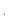 – ustalić domniemane przyczyny aresztowania Józefa K.;– sporządzić bilans życia Józefa K.;– przeanalizować monolog malarza Titorellego;– określić funkcję scenerii wykonywania wyroku;– scharakteryzować Józefa K. jako everymana;– zredagować tekst porównujący bohaterów literackich przeżywających konflikty z prawem– wyjaśnić sens sceny z 1. akapitu;– określić funkcje przestrzeni;– wyjaśnić cel umieszczenia rzeczywistości pozasądowej w opisie budynku sądu;– przedstawić różne literackie obrazy więzienia;– zredagować opowiadanie o Józefie K.;– rozważyć problem odebrania człowiekowi prawa do prywatności;– porównać dwudziestolecie międzywojenne z epokami je poprzedzającymi i wyjaśnić podstawowe pojęcia;– czytać i objaśniać obrazy awangardowe;– wyjaśnić rolę poszczególnych środków artystycznych, w tym animizacji i antropomorfizacji                   (z wyjaśnieniem tych pojęć);– określić uczucia zawarte w zakończeniu wiersza i wyjaśnić sposób ich wyrażania;– postawić tezę interpretacyjną wiersza Przybosia;– wyjaśnić symbolikę góry Synaj;– zinterpretować puentę wiersza Harasymowicza;– uzasadnić swoją opinię;– porównać utwory opisujące przyrodę górską;– dokonać interpretacji omawianych wierszy;– wyjaśnić, kto kogo kusi, i określić, na czym polega dyskusja Witkacego z tradycją;– wyjaśnić, na czym polega związek obrazu Witkacego z estetyką ekspresjonizmu;– odnieść się do słów I. Jakimowicz, wykorzystując wiedzę o teorii Czystej Formy;– wyjaśnić funkcję deformacji na przykładzie obrazu Picassa;– wyjaśnić, na czym polega technika kubizmu;– wyjaśnić uniwersalne przesłanie Guerniki;– sformułować główną tezę tekstu;– zinterpretować wskazane słowa o sublimacji;– wyjaśnić, w jaki sposób popęd agresji wpływa na istnienie społeczeństwa;– wyciągnąć w nioski z klasowej dyskusji;– wyjaśnić, jaki sens ma aresztowanie bohatera Procesu i uzasadnić swe zdanie;– wyjaśnić symboliczny sens procesu bohatera;– zinterpretować przedśmiertną refleksję Józefa K.;– wyjaśnić ostatnie słowa bohatera;– uzasadnić, dlaczego Proces jest współczesnym moralitetem;– wyjaśnić związki utworu z surrealizmem;– uzasadnić swoją wypowiedź;– wyjaśnić zachowanie kupca Blocka;– zinterpretować stwierdzenie malarza Titorellego;– wyjaśnić przyczyny braku buntu społecznego w powieści;– przedstawić różne literackie obrazy więzienia i podać wnioski w atrakcyjnej formie; – rozważyć problem odebrania człowiekowi prawa do prywatności, z odwołaniem do różnych tekstów kultury-  interpretować malarstwo awangardowe– zredagować interpretację porównawczą omawianych wierszy;– postawić tezę lub hipotezę interpretacyjną i uzasadnić ją;– sformułować wnioski płynące z interpretacji;– zredagować tekst na temat „treści” i „formy”  w dziele malarskim;– zinterpretować sens obrazu Boccioniego;– zredagować tekst porównujący bohaterów literackich przeżywających konflikty z prawem z przytoczeniem cytatów i podaniem wniosków;– zredagować tekst na temat wolności współczesnego człowieka w państwie;– zinterpretować sens obrazu Schlichterawyjaśnić sensy przenośne powieści;– porównać pojęcie sprawiedliwości w omawianym utworze i w przypowieści o synu marnotrawnym; – zredagować tekst na temat wolności indywidualnej, z odwołaniem do różnych tekstów kultury;– przedstawić swoje wrażenia czytelnicze –         B. Schulz „Ulica Krokodyli” – znaleźć określenia charakteryzujące ulicę Krokodyli;– wskazać metafory florystyczne;– znaleźć omawiane fragmenty tekstu;– przedstawić swoje wrażenia czytelnicze –     B. Schulz: „Ptaki”;– określić nastrój, w jaki wprowadza czytelnika 1. akapit utworu; – znaleźć omawiane fragmenty tekstu;– porównać stosunek narratora i mieszkańców starej części miasta do ulicy Krokodyli i powiedzieć, z czego wynika różnica;– scharakteryzować ojca do momentu jego przemiany w ptaka;– wskazać elementy fantastyki w podanych akapitach;– znaleźć sensy symboliczne przypisywane ptakom;– rozpoznać w tekście elementy fantastyki, absurdu i humoru;– scharakteryzować kobiety z ulicy Krokodyli;– wskazać w tekście elementy obrazowania onirycznego– powiedzieć, w jaki sposób w utworach literackich bywa kreowana przestrzeń miejska;– przygotować multimedialny album z dziełami sztuki, które mogłyby ilustrować omawiany tekst– rozstrzygnąć, czy Schulz kreuje nowe światy, czy ukazuje świat na nowo;– wyjaśnić, na czym polega związek znaczeniowy między wskazanymi akapitami;– określić, jaką rolę w świecie narratora odgrywają ptaki;– wyjaśnić symbolikę postaci ojca i Adeli, odwołując się do teorii archetypów;– porównać sposób prowadzenia narracji i kreacje narratora w prozie S. Żeromskiego i B. Schulza;– omówić rolę narracji w tekście;Wyjaśnić, na czym polega i czemu służy groteskowość przedstawienia kobiet w utworze;– omówić stosunek narratora do nowoczesnej wielkomiejskości;– dyskutować na temat szans i zagrożeń wielkomiejskiej rzeczywistości, uzasadniając swe zdanie;– wyjaśnić i uzasadnić metaforyczny sens tytułu Ulica Krokodyli;– omawiając różne sposoby kreowania przestrzeni miejskiej, odwołać się do poznanych tekstów literackich i wyciągnąć wnioski na temat przemian kulturowych i zmian w przestrzeni miasta;– zinterpretować relacje między ojcem a Adelą, odwołując się do wiedzy o psychoanalizie;– wyjaśnić, o jakie sensy pisarz wzbogaca symbolikę ptaka;– wyjaśnić, na czym polega mityzacja postaci Adeli;– omówić funkcje fantastyki w kreowaniu onirycznego świata;– opisać konflikt między kobietami na mężczyznami, odwołując się do poznanych tekstów literackich– porównać sposób przedstawienia świata i jego funkcje semantyczne i estetyczne we wskazanych utworach;– zredagować tekst na temat poczucia samotności w mieście, odwołując się do różnych tekstów kultury– omówić funkcje fantastyki w kreowaniu onirycznego świata– zredagować tekst dotyczący fantazji i fantastyki, odwołując się do różnych tekstów kultury– podać genezę „Ferdydurki”                      W. Gombrowicza ;– podać tłumaczenie tytułu powieści;– wymienić cechy Pimki;– wskazać cytaty charakteryzujące nauczycieli;– podać symbolikę koloru zielonego– wypowiedzieć się na temat utworu;– przedstawić pojęcia „gęby”, „łydki”, „pupy”;– znaleźć omawiane fragmenty utworu;– podać przykłady nowoczesnych kobiet ukazanych w literaturze– wskazać przykłady stylizacji językowej;– powiedzieć, jaką rolę w języku uczniów odgrywają wulgaryzmy;– przypomnieć, co się stało we dworze;– wypowiedzieć się na temat sprzeciwu jednostki wobec środowiskowej normy obyczajowej– określić czas, w jakim rozgrywają się powieściowe wydarzenia;– scharakteryzować język i gestykulację Pimki;– przedstawić portret nauczycieli w powieści;– wskazać nawiązanie do Boskiej Komedii– przedstawić opisane przez Gombrowicza relacje nauczyciel–uczeń;– powiedzieć, jaką gębę przyprawiają Józiowi krewni;– wyjaśnić okoliczności ucieczki Józia ze dworu;– zabrać głos w dyskusji na temat szkoły;– scharakteryzować wizerunki nowoczesnych kobiet ukazanych w literaturze;– rozpoznać rodzaj stylizacji;– powiedzieć, czym jest przemoc symboliczna;– wyjaśnić, co oznacza „gwałt przez uszy”;– określić przyczyny wstydu Józia przed Zosi;– wypowiedzieć się na temat przemocy symbolicznej w Ferdydurke; – przedstawić rolę pamięci w kształtowaniu psychiki człowieka;– określić cel groteskowej deformacji rzeczywistości w Ferdydurke;– porównać formułę utworu Gombrowicza z modelem powieści realistycznej;– sformułować główną myśl wskazanych akapitów;– wyjaśnić sens przekładu wiersza dokonanego przez Józia;– powiedzieć, z czego wynika komunikacyjna bezradność rozmówców we wskazanym akapicie;– zinterpretować zakończenie utworu;– określić funkcje stylizacji;– odnieść się do „upupienia” uczniów w kontekście przemocy symbolicznej;– powiedzieć, jaką przemoc stosuje Miętus wobec Syfona;– powiedzieć, dlaczego Józio porwanie Zosi uważa za najlepsze wyjście z sytuacji;– wyjaśnić, jaką rolę przypisuje się słowu pisanemu;– przeanalizować przytoczony fragment powieści, odwołując się do pojęcia groteski;– zinterpretować treść wskazanego akapitu;– wyjaśnić znaczenie nawiązania do Boskiej Komedii;– zredagować tekst na temat rozwijania przez szkołę ludzkich osobowości, w odwołaniu do różnych tekstów kultury;– zinterpretować obraz szkoły jako figury społecznego życia człowieka z odwołaniem do pojęcia formy;– zinterpretować scenę grzebania w cudzej szufladzie;– wyjaśnić, jaką rolę w wyobrażeniach Miętusa odgrywa parobek;– wyjaśnić sens porwania Zosi, z odwołaniem do tradycji literackiej;– przygotować prezentację multimedialną na temat nowoczesnych kobiet ukazanych w literaturze– wyjaśnić, jaki związek ma stylizacja z oficjalnym językiem szkoły;– wyjaśnić, czy oficjalny język szkoły może być formą przemocy symbolicznej, i uzasadnić swoje zdanie; – scharakteryzować habitus Syfona i Miętusa;– wyjaśnić wpływ normy obyczajowej na sytuację Józia i Zosi;– dyskutować z uzasadnianiem własnej opinii– zredagować tekst na temat rozwijania przez szkołę ludzkich osobowości, w odwołaniu do różnych tekstów kultury;– porównać bohaterów literackich poddanych presji społecznej i postawić tezę interpretacyjną dotyczącą porównywanych utworów;– zredagować tekst na temat uwolnienia się od gęby przyprawianej nam przez innych;– przygotować prezentację multimedialną na wybrany temat i atrakcyjnie ją zaprezentować – określić temat każdej strofy wiersza „Legenda” J. Czechowicza;– nazwać osobę mówiącą w wierszu Żal;– wskazać w utworze anafory;– wyjaśnić tytuł wiersza Legenda;– oddzielić symbole od elementów realistycznych w wierszu żal;- znać pojęcia: katastrofizm, legenda, obrazowanie apokaliptyczne– omówić relacje Bóg–człowiek przedstawione w wierszu Legenda;– zinterpretować symbolikę katastrofy;– wskazać nawiązania do Apokalipsy św. Jana w utworze Żal;– postawić tezę interpretacyjną w stosunku do obu omawianych wierszy;– zinterpretować wiersz Legenda;– określić sens nawiązań do Apokalipsy św. Jana w utworze Żal;– wyjaśnić wizję dziejów ukazaną w wierszu;– omówić funkcję awangardowych zabiegów poety w przedstawieniu świata i nadchodzącej katastrofy;– uzasadnić tezę interpretacyjną dotyczącą obu wierszy;– dokonać interpretacji porównawczej Legendy Czechowicza i fragmentu Dies irae Kasprowicza– dokonać podsumowania dość powierzchownie (zna podstawowe problemy, zagadnienia);– połączyć twórców epoki z ich utworami– dokonać podsumowania epoki;– wskazać dość ogólnie jej najważniejsze przesłanki ideowe i osiągnięcia artystyczne;– poprawnie dokonać podsumowania epoki;– przedstawić wyczerpująco jej najważniejsze przesłanki ideowe i osiągnięcia artystyczne;– samodzielnie dokonać podsumowania epoki;– interesująco przedstawić jej najważniejsze przesłanki ideowe i osiągnięcia artystyczne;– odnieść się do różnych tekstów kultury, własnych lektur, doświadczeń i przemyśleń;– podać daty wiążące się                z II wojną światową i okupacją w Polsce;- zna terminy historyczne: kampania wrześniowa, okupacja, Generalne Gubernatorstwo, Polskie Państwo Podziemne , powstanie w getcie warszawskim, powstanie warszawskie– wymienić przemiany, które zaszły w Polsce                  w związku z wybuchem wojny;– przedstawić sytuację polityczną i tło historyczne związane z wybuchem wojny i okupacją ziem polskich;– porównać nową epokę z poprzedzającą i wyjaśnić podstawowe pojęcia;– przedstawić zmiany i ograniczenia zaistniałe w sferze kultury, sztuki, literatury w czasie wojny– podać genezę utworu T. Borowskiego pt;” U nas w Auschwitzu”;– przedstawić obóz jako system niewolniczej pracy;– wyjaśnić pojęcie totalitaryzmu;– wypowiadać się na temat utworu;- przedstawić najważniejsze potrzeby więźniów sposoby ich zaspokajania;– opisać zachowania więźniów– wypowiedzieć się na temat organizacji obozu, z przedstawieniem własnej opinii;– przytoczyć zdanie narratora o poglądach Platona– powiedzieć, w jaki sposób zachowania więźniów łamią zasady moralności;– przedstawić mechanizm adaptacyjny w zachowaniach więźniów- zna i rozumie pojęcie „człowiek zlagrowany”– omówić historiozofię zawartą w cytowanych fragmentach utworu;– określić, w czym narrator dostrzega kłamstwo Platona;– wyjaśnić, na czym polega relatywizm wartości;– dyskutować na temat poglądów historiozoficznych Borowskiego– uzasadnić, że pojęcie godności zostało w obozach świadomie zdewaluowane;– przedstawić dyskusję więźniów i wskazać w niej paradoksy;– wyjaśnić zachowania więźniów w kontekście determinizmu biologiczno-środowiskowego;– na podstawie całego opowiadania udowodnić, że obóz koncentracyjny jest kwintesencją totalitaryzmu;– wyjaśnić, co zdaniem narratora jest warunkiem piękna, dobra i prawdy;– wyjaśnić motywy zachowania Andreja i odnieść je do moralności obozowej i pozaobozowej;– zinterpretować słowa esesmana i marynarza;– stworzyć definicję pojęcia „człowiek zlagrowany”;– zredagować tekst na temat budowania cywilizacji na krzywdzie jednostek, z odwołaniem do różnych tekstów kultury;– wypowiedzieć się na temat moralności w odniesieniu do tekstu Borowskiego i myśli         Z. Nałkowskiej z „Medalionów”– zredagować tekst na temat obrony swego życia w warunkach ekstremalnych, z odwołaniem się do różnych tekstów kultury- wyjaśnić, dlaczego „Zdążyć przed Panem Bogiem”          H. Krall jest przykładem literatury faktu– podać fakty dotyczące powstania w getcie warszawskim;– określić, na czym polega dehumanizacja starego Żyda;– powiedzieć, dlaczego powstańcy żydowscy czuli się osamotnieni;– wyjaśnić słowa: „nie dać się wepchnąć na beczkę”;– wyjaśnić znaczenie użycia wielkiej litery we wskazanym fragmencie tekstu;– poprawnie uzupełnić schemat dotyczący postrzegania powstania w getcie z różnych perspektyw– wyjaśnić, dlaczego Żydzi zdecydowali się na powstanie;– wypowiedzieć się na temat różnicy między śmiercią w powstaniu warszawskim od śmierci w powstaniu w getcie;– zinterpretować symboliczny sens sceny z Żydem na beczce;– dyskutować na temat heroizmu, uzasadniając swe zdanie;– zredagować tekst na temat obrony własnej godności, z odniesieniem do różnych tekstów kultury– podać genezę obu utworów Cz. Miłosza ;– wyodrębnić dwie perspektywy czasowe i przestrzenne w wierszu Campo di Fiori;– przedstawić zachowanie mieszkańców Rzymu;– w wierszu Biedny chrześcijanin patrzy na getto wskazać wyliczenia;– przedstawić elementy codzienności opisywane w wierszu Campo di Fiori;– scharakteryzować postawę mieszkańców Warszawy;– określić sens wyliczeń w utworze Biedny chrześcijanin patrzy na getto;– wskazać trzy propozycje interpretacji wydarzeń w wierszu Campo di Fiori;– powiedzieć, o którym momencie historii getta mówi utwór;– określić miejsce, jakie zajmuje obserwator zagłady getta w utworze Biedny chrześcijanin patrzy na getto;– określić, na czym polega podobieństwo ujęcia Holokaustu w wierszu Miłosza i na obrazie Celnikiera– wskazać wspólny element przedstawienia w utworze  H. Krall i wierszu Cz. Miłosza Campo di Fiori;– wyjaśnić sens zestawienia pojedynczej śmierci ze śmiercią masową;– powiedzieć, kto i dlaczego podlega w wierszu heroizacji;– wyjaśnić symbolikę mrówek i pszczół w utworze Biedny chrześcijanin patrzy na getto; – zinterpretować powód użycia kursywy przez poetę;– wyjaśnić symbolikę kreta, popiołu i „księgi gatunku”;– wskazać paradoksy dotyczące pozycji kata i ofiary;– określić, na czym, zdaniem poety, polega odpowiedzialność Polaków za Holokaust;– zredagować tekst dotyczący odpowiedzialności za ludobójstwo, z odniesieniem do różnych tekstów kultury;– podać funkcje Umschlagplatzu;– podać informacje związane z powstaniem filmu i jego twórcami; wypowiedzieć się na temat filmu;– odnotować wydarzenia historyczne przywołane          w filmie;– wynotować sceny z muzyką Chopina;– wskazać różnicę w doświadczaniu wojny przez Polaków i Żydów; – podać przykłady bezmyślnego okrucieństwa okupantów i wyrazić swoją opinię na temat jego przyczyn– powiedzieć, jak mieszkańcy getta postrzegali wszechobecną śmierć;– wskazać miejsca, w których toczy się akcja filmu, i określić ich autentyczność;– zwrócić uwagę na szczegóły scenograficzne decydujące o wiarygodności przedstawienia czasu i przestrzeni;– porównać obrazy Warszawy „aryjskiej” i Warszawy getta;– podać przykłady postaw heroicznych;– podać przykłady samodzielnie myślących Niemców;– opisać relacje między członkami rodziny Szpilmanów– wyjaśnić, dlaczego Żydzi przyjmowali postawę biernego oczekiwania na śmierć;– przedstawić refleksje Szpilmana dotyczące życia po Zagładzie;– przygotować listę typów zachowań wobec codziennej grozy w getcie;– omówić przykłady kolaboracji Polaków i Żydów z okupantem i wyjaśnić jej przyczyny;– wyjaśnić, dlaczego z rodziny Szpilmanów ocalał tylko Władysław;– opisać Warszawę jako bohatera wojny– skonfrontować obraz Żydów przedstawionych w tekście Szpilmana z wypowiedziami M. Edelmana w Zdążyć przed Panem Bogiem;– podać imiona postaci odbiegających od stereotypów Niemców, Polaków i Żydów;– wskazać sytuacje, w których bohater decyduje o swoim losie oraz te, w których jego los zależy od innych, i jego reakcje;– wypowiedzieć się na temat odpowiedzialności za humanitarną katastrofę w getcie;– zinterpretować sceny filmu, w których muzyka odgrywa zasadniczą rolę;– wypowiedzieć się na temat roli sztuki w czasie wojny; – porównać język wspomnień Szpilmana                  z językiem filmu Polańskiego;– przygotować prezentację multimedialną na temat Holokaustu, z odwołaniem do różnych tekstów kultury;– zredagować tekst na temat egoizmu i solidarności grupowej, z odwołaniem do różnych tekstów kultury;- rozumie, czym jest pokolenie kulturowe, – podać genezę obu utworów;– podzielić wiersz Baczyńskiego „Pokolenie”na trzy części kompozycyjne;– wskazać anafory;– określić nastrój wiersza Krahelskiej;– wskazać w utworze zdrobnienia i określić ich funkcję; – określić, kto i do kogo mówi wierszu              K.K. Baczyńskiego          „Ten czas”;– powiedzieć, jakie piętno na psychice odciska czas wojny;– w wierszu Biała magia wskazać przenośnie ukazujące barwy ciała kobiety;– w wierszu Niebo złote ci otworzę… wskazać elementy świadczące o obietnicy miłosnej;– powiedzieć, o co mówiący prosi ukochaną;– ustalić, jaka jest tematyka poszczególnych części wiersza Baczyńskiego;– określić rolę anafor w wierszu;– wypowiadać się na temat postaw Kolumbów wobec wojny i zła;– powiedzieć, dzięki czemu tworzony jest nastrój wiersza Krahelskiej;– określić funkcję obrazów przyrody w wierszu; – powiedzieć, jak poeta modyfikuje tradycyjną sytuację prorokowania;– powiedzieć, jaki wpływ na historię ma człowiek w świetle utworu Baczyńskiego– wskazać zapis wrażeń słuchowych w wierszu Biała magia;– powiedzieć, jaki jest nastrój pierwszych trzech strof wiersza Niebo złote ci otworzę…, a jaki ostatniej;– podać powody, dla których arkadia jest niemożliwa;– objaśnić znaczenie „nauki” pobieranej przez młodych ludzi w czasie wojny;– powiedzieć, dlaczego poeta obawia się werdyktu potomnych;– wskazać w wierszu Krahelskiej elementy wspólnotowości;– określić typ patriotyzmu w utworze; – wskazać w utworze Ten czas elementy obrazowania apokaliptycznego i wyjaśnić ich sens– wskazać określenia oddające wrażenia dotykowe w wierszu Biała magia i skomentować ich rolę; – uzupełnić schemat graficzny;– wyjaśnić sens przemiany świata, jakiej chce dokonać bohater wiersza Niebo złote ci otworzę– zinterpretować obraz przyrody w pierwszych trzech strofach utworu Baczyńskiego;– wyjaśnić rolę obrazowania apokaliptycznego w wierszu;– porównać II wojnę światową z innymi w kontekście etosu rycerskiego;– podać argumenty na to, że wiersz [Hej, chłopcy, bagnet na broń!...] jest przykładem poezji tyrtejskiej;– rozstrzygnąć, czy utwór prezentuje naiwny optymizm, czy radość, z odzyskanej godności, i uzasadnić swe zdanie;– wyjaśnić mityzację zdarzeń i postaci w wierszu Baczyńskiego;– wyjaśnić, jakie miejsce poeta wyznacza Bogu;– zinterpretować utwór, postawić tezę interpretacyjną i uzasadnić ją;– określić nastrój wiersza Biała magia i uzasadnić swe zdanie;– wyjaśnić rolę metafor synestezyjnych;– rozważyć, czym jest ciało kobiety w świetle poetyckiej epifanii Baczyńskiego;– nazwać wartości, w imię których ma się dokonać przemiana świata w wierszu Niebo złote ci otworzę…, i wyjaśnić znaczenie odpowiednich metafor;– przedstawić obraz miłości w wierszach Baczyńskiego;– przygotować i zaprezentować pracę na temat różnych erotyków;– porównać doświadczenie Kolumbów z dylematami bohaterów romantycznych;– rozważyć problem litości i sumienia, z odwołaniem do różnych tekstów kultury; – dokonać interpretacji porównawczej wskazanych utworów; – przygotować i przedstawić pracę na temat dwu wizji świata i dwu koncepcji języka artystycznego poetów spełnionej apokalipsy Baczyńskiego i Gajcego– zanalizować język poezji miłosnej Baczyńskiego na tlepoezji awangardy dwudziestolecia międzywojennego;– zredagować tekst na temat miłości w cieniu wojennej apokalipsy, w odniesieniu do różnych tekstów kultury;– dokonać interpretacji porównawczej wskazanych wierszy;– przedstawić genezę utworu;– powiedzieć, co wskazuje na autentyzm przedstawienia w Pamiętniku… Mirona Białoszewskiego;– przedstawić relacje między cywilami a powstańcami;– wymienić uciążliwości życia w mieście podczas powstania– wskazać we fragmencie pamiętnika Białoszewskiego przykłady środków charakterystycznych dla stylu potocznego;– wskazać cechy stylu potocznego w SMS-ie;– scharakteryzować warszawską kamienicę jako miejsce schronienia ludzi;– powiedzieć, jak ludność cywilna traktowała powstanie– określić funkcję użytych środków;– wymienić cele języka potocznego;– wskazać zmysłowo postrzegane elementy przedstawianego świata i określić ich funkcje;– wyjaśnić powód zgorszenia niektórych kobiet i przyczyny rozluźnienia obyczajów wśród powstańców– omówić cele i rolę języka potocznego;– sformułować wypowiedź kolokwialną, którą można by umieścić w tekście literackim;– dokonać „przekładu” fragmentu Pamiętnika z powstania warszawskiego na styl publicystyczny– wyjaśnić historyczny paradoks oczekiwania na wejście Armii Czerwonej do Warszawy;– wyjaśnić, na czym polega deheroizacja przedstawienia w Pamiętniku… Białoszewskiego;– przygotować i przedstawić pracę na temat obrazu domu w różnych tekstach kultury;– wyjaśnić, w jaki sposób język służy przedstawieniu prawdy o wojennej rzeczywistości;– wskazać elementy obrazowania turpistycznego i wyjaśnić ich funkcję – omówić heroizujące i deheroizujące przedstawienie wojny w różnych tekstach kultury;– zredagować tekst na temat zwyczajnego języka użytego do przedstawiania nadzwyczajnych wydarzeń, z odwołaniem do różnych tekstów kultury;- wyjaśnić pojęcia; literatura faktu, autobiografizm– podać genezę utworu              G. Herlinga – Grudzińskiego: „Inny świat;– wypowiedzieć się na temat swoich wrażeń czytelniczych;- wyjaśnić pojęcia:homo sovieticusheroizm, książki zbójeckie– opisać metody przesłuchań stosowane przez NKWD;– zrekonstruować historię Kostylewa– zanalizować narrację utworu;– wyjaśnić tytuł utworu– przedstawić cel sowieckich przesłuchań;– opisać różne postawy wobec rzeczywistości łagrowej;– wyjaśnić, czemu służy stylistyczna surowość języka opowieści– wytłumaczyć rolę „książek zbójeckich”            w życiu Kostylewa;– porównać postawy człowieka wobec rzeczywistości obozowej w opowiadaniach                 T. Borowskiego i w Innym świecie G. Herlinga-Grudzińskiego, – wskazać podobieństwa i różnice między sowieckimi obozami pracy a niemieckimi obozami koncentracyjnymi;– uzasadnić tezę, że Inny świat jest „rodzajem traktatu moralnego”;– porównać przedstawienia Rosji sowieckiej we wskazanych utworach;– zredagować tekst na temat: „Czy praca może być karą?”, w odniesieniu do różnych tekstów kultury;– wyjaśnić źródła odporności Kostylewa          na ból fizyczny;– przedstawić własną interpretację losów Kostylewa;– ocenić Kostylewa i uzasadnić swe zdanie;– zredagować tekst na temat możliwości ocalenia człowieczeństwa, z odwołaniem do różnych tekstów kultury– porównać technikę opowiadania T. Borowskiego i G. Herlinga-Grudzińskiego;– przygotować prezentację multimedialną  na temat możliwości ocalenia człowieczeństwa, z odwołaniem do różnych tekstów kultury;-wyjąśnić pojęcia: trauma, ateizm– przedstawić genezę utworu T. Różęwicza pt.: Lament;– wskazać w wierszu wyliczenia przedstawicieli różnych zawodów;– wypisać informacje o osobie wypowiadającej się w wierszu Ocalony;– powiedzieć, co skłania poetę do mówienia o człowieku jak o zwierzęciu;– wypisać pary pojęć zestawionych w wierszu;-wyjąśnić pojęcia: aksjologia, nihilizm– określić sens wyliczeń przedstawicieli różnych zawodów w wierszu Lament;– nazwać adresata wiersza;– wskazać atrybuty młodości wymienione w wierszu;– wyjaśnić sformułowanie „ocalałem / prowadzony na rzeź”;– powiedzieć, czego osoba mówiąca oczekuje od „nauczyciela i mistrza”;– wyjaśnić słowa „nie jestem młody”;– powiedzieć, w czym wyraża się trauma osoby mówiącej w wierszu Lament;– wyjaśnić, jaki znak stawia poeta między parami pojęć przytoczonych w wierszu Ocalony;– wyjaśnić znaczenie epitetu „nazwy puste”;– powiedzieć, w czym osoba mówiącanie dostrzega nadziei, w czym upatruje ratunku;– wypowiedzieć się na temat wiersza Różewicza w kontekście gatunku, jakim jest lament– wyjaśnić samooskarżenia osoby mówiącej w wierszu Lament;– zinterpretować określenie „okaleczony”;– wyjaśnić związek doświadczenia osoby mówiącej z sensem deklaracji ateistycznych;– wyjaśnić, czy wiersz Ocalony wyraża nihilizm moralny, czy cierpieniepsychiczne, postawić tezę interpretacyjną i ją uzasadnić;– wskazać charakterystyczne dla Różewicza środki językowe;– zredagować tekst na temat cierpienia i negacji wartości, z odniesieniami do różnych tekstów kultury;– wykazać, że oba wiersze Różewicza należą do „poezji ściśniętego gardła”;– dokonać podsumowania dość powierzchownie (zna podstawowe problemy, zagadnienia);– połączyć twórców z ich utworami– dokonać podsumowania epoki;– wskazać dość ogólnie jej najważniejsze przesłanki ideowe i osiągnięcia artystyczne;– poprawnie dokonać podsumowania epoki;– przedstawić wyczerpująco jej najważniejsze przesłanki ideowe i osiągnięcia artystyczne;– samodzielnie dokonać podsumowania epoki;– interesująco przedstawić jej najważniejsze przesłanki ideowe i osiągnięcia artystyczne;– samodzielnie i interesująco odnieść się do różnych tekstów kultury, własnych lektur, doświadczeń i przemyśleń;– wyjaśnić znaczenie słów: „ponowoczesność / postmodernizm”, „dekonstrukcja”;– podać daty wiążące się  z przemianami politycznymi, społecznymi i kulturalnymi w Polsce;– podać cechy nurtu zwanego ponowoczesnością / postmodernizmem;– wymienić przemiany, które zaszły po zakończeniu II wojny światowej;– przedstawić sferę ideową przemian;– przedstawić zmiany w sferze sztuki;– porównać nową epokę z epokami poprzedzającymi i wyjaśnić podstawowe pojęcia;– czytać i objaśniać obrazy współczesne– podać znaczenie terminów występujących przy omawianych zagadnieniach: np. egzystencjalizm;– powiedzieć, kim jest asceta, czym jest asceza egzystencjalna, heroizm, świętość bez Boga;– wyjaśnić tytuł utworu Alberta Camusa pt:”Dżuma”;– wymienić postacie lekarzy poznanych podczas omawiania utworów: Ludzie bezdomni, Dżuma, Zdążyć przed Panem Bogiem;– powiedzieć, co oznacza zestawienie dżumy i wojny;– opisać reakcję ludzi na wybuch epidemii;– opisać życie człowieka w stanie ciągłego zagrożenia;– przedstawić i nazwać różne reakcje ludzi na wyzwolenie;– podać znaczenie terminów „fanatyzm” i „ortodoksja”;– wyjaśnić twierdzenie Sartre’a, ze egzystencja wyprzedza esencję;– zabrać głos w dyskusji na temat wolności;– przedstawić zmiany w postawie Ramberta wobec epidemii;– powiedzieć, czym jest dżuma i bycie człowiekiem zadżumionym według Tarrou;– wypełnić tabelę dotyczącą postaw reprezentowanych przez bohaterów powieści;– zabrać głos w dyskusji na temat postawy człowieka wobec zagrożenia– wyjaśnić reakcję ludzi na wybuch epidemii;– przedstawić psychiczne   i społeczne skutki zarazy;– wyjaśnić, jak ojciec Paneloux tłumaczy cierpienie i śmierć człowieka;– prześledzić ewolucję poglądów ojca Paneloux;– wyjaśnić, czym jest „fundament egzystencjalizmu” według Sartre’a;– określić, na czym według filozofa polega najgłębsze osamotnienie człowieka;– wyjaśnić, jak Rambert rozumie ideę miłości;– wyjaśnić przyczyny decyzji Ramberta o pozostaniu w mieście;– wskazać motywacje i konsekwencje postawy ateistycznej Rieux i Tarrou;– wskazać paraboliczne sensy dotyczące czasu zdarzeń;– wyjaśnić, dlaczego dżuma (wojna) doprowadza do dewaluacji języka;– wyjaśnić zdanie o ustach cierpiącego dziecka;– wskazać nawiązania do teodycei;– ocenić postawę ojca Paneloux;– wyjaśnić, co według Sartre’a wynika dla ludzkiej moralności z faktu nieistnienia Boga;– uzasadnić tezę, że egzystencjalizm jest humanizmem;– uzasadnić, że doktor Rieux kierował się zasadami ascezy;– uzasadnić, że postawę Ramberta można określić jako „świętość bez Boga”;– przedstawić filozofię egzystencji Cottarda;– porównać postacie lekarzy poznanych podczas omawiania wskazanych utworów;– wyjaśnić znaczenie motta utworu;– zinterpretować symbolikę przestrzeni, w jakiej rozgrywa się akcja;– wyjaśnić znaczenie paraboli zawartej w powieści;– omówić przekonania ojca Paneloux na początku epidemii;– wyjaśnić paraboliczne znaczenie sali szpitalnej w cytowanym fragmencie;– porównać postawy światopoglądowe ojca Paneloux i doktora Rieux;– rozstrzygnąć, czy w drugim kazaniu kaznodzieja odrzuca wiarę i teodyceę;– zredagować tekst na temat wiary w obliczu niezawinionego cierpienia ludzi, z odwołaniem do innych tekstów kultury;– porównać sąd Kierkegaarda z myślą Sartre’a i uzasadnić odpowiedź;– zredagować tekst dotyczący braku wiary w Boga, z odwołaniem do różnych tekstów kultury; – zredagować tekst na temat czystego sumienia, z odwołaniem do innych tekstów kultury;– porównać parabole powieściowe Kafki i Camusa;– zredagować tekst dotyczący przytoczonych słów doktora Rieux,                 z odwołaniem do różnych tekstów kultury– porównać poglądy Jana Pawła II i ojca Paneloux na temat zła;– przedstawić genezę filmu Andrzeja Wajdy pt.:„Popiół i diament”– wymienić twórców filmu;– określić czas i miejsce akcji;– powiedzieć, kto i jak wspomina wojnę;– przedstawić powojenne oczekiwania bohaterów;– wskazać cynizm w postawie Maćka i Krystyny;– powiedzieć, jak kreowane są wizerunki komunistów;– przedstawić symboliczne skojarzenia związane z ogniem w wierszu Norwida;– wymienić środowiska społeczne przedstawione w filmie;– podać przyczyny lęku Maćka i Krystyny przed miłością;– powiedzieć, jaki typ postawy reprezentuje postać Drewnowskiego;– opisać wybór dokonany przez Maćka;– wyjaśnić sens alternatywy zawartej w drugiej strofie wiersza;– wynotować melodie, piosenki, utwory muzyki klasycznej ze ścieżki dźwiękowej filmu;– porównać postawy Andrzeja i Maćka;– powiedzieć, co wywołało w młodych akowcach tęsknotę za życiem wojennym;– przedstawić polskie losy opowiedziane w piosenkach z filmu;– ocenić wybór dokonany przez Maćka;– określić ideał zawarty w puencie wiersza;– zinterpretować scenę okupacyjnego wspomnienia spirytusu u Rudego;– zinterpretować symbolikę scen: poloneza w restauracji i śmierci Maćka Chełmickiego;– wyjaśnić, dlaczego, zdaniem Wajdy, przedwojenne elity nie sprostały wyzwaniu historii;– zinterpretować postać Maćka jako przedstawiciela pokolenia Kolumbów;– zinterpretować scenę rozgrywającą się w zburzonym kościele;– porównać symbolikę finałowych tańców z podanych tekstów kultury;– przygotować i zaprezentować prezentację na temat dialogu Wajdy z polską tradycją; – wykazać, że film Wajdy jest wyrazem egzystencjalnej refleksji nad ludzkim losem;– określić funkcję zastosowania formy wierszowej                         w „Traktacie moralnym” Cz.Miłosza;– wyjaśnić słowa: „Marzeń masz być ambasadorem”;– powiedzieć, dlaczego wiersz Zaklęcie jest pochwałą rozumu;– przedstawić rolę poety w świecie współczesnym;– powiedzieć, jak poeta rozumie słowo „konwencja”;– powiedzieć, przed czym przestrzega poeta w analizowanym fragmencie Traktatu moralnego;– wskazać w wierszu Zaklęcie odwołania do tradycji biblijnej i starogreckiej;– wskazać w tekście Traktatu moralnego nawiązania do toposu theatrum mundi;– scharakteryzować kreację poety w utworze;– wyjaśnić tytuł dzieła;– wyjaśnić, na czym polega dialog z tradycją biblijną i starogrecką w wierszu Zaklęcie;– przygotować i przedstawić pracę na temat pierwiastków romantycznych i oświeceniowych w poezji Miłosza– wyjaśnić, na czym polega modyfikacja toposu theatrum mundi w utworze Miłosza;– odczytać sens obrazu lawiny i kamienia, odwołując się do determinizmu historycznego;– zinterpretować zakończenie wiersza Zaklęcie, zastosowane symbole i tytuł;– rozważyć, czy Zaklęcie ma charakter ironiczny;– rozstrzygnąć, czy Miłosz jest poetą politycznym, czy uniwersalnym, i uzasadnić opinię;– zredagować tekst będący interpretacją omawianego fragmentu Traktatu moralnego;– zredagować tekst na temat ocalenia przez sztukę, odwołując się do różnych tekstów kultury;– dokonać interpretacji porównawczej wskazanych utworów Miłosza;– wskazać w wierszu A. Zagajewskiego „Sobie do pamiętnika” paralelizm znaczeniowy;– omówić sytuację egzystencjalną przedstawioną przez R. Wojaczka w wierszu „W podwójnej osobie”;– wskazać odwołania do fizjologii w wierszu;– wskazać w wierszu paralelizm składniowy i znaczeniowy– określić funkcję paralelizmu znaczeniowego w wierszu Zagajewskiego;– wyjaśnić sens tytułu wiersza;– uzasadnić obecność odwołań do fizjologii w utworze Wojaczka;– określić rolę paralelizmów;– określić kondycję egzystencjalną człowieka w wierszu Zagajewskiego;– omówić sposób przedstawienia śmierci; – porównać czynności „ja” i „On” w utworze Wojaczka, ocenić obie postaci;– na podstawie wierszy i własnych przemyśleń odpowiedzieć na pytanie: „Kim jest człowiek?”;– zinterpretować relację przyroda–człowiek w wierszu Zagajewskiego;– wyjaśnić, jak poeta definiuje tożsamość człowieka;– wskazać w wierszu Wojaczka elementy dezintegracji pozytywnej;– rozważyć sens puenty wiersza;– rozważyć, czy Wojaczka można uznać za romantyka;– zinterpretować wiersz Zagajewskiego;– dokonać interpretacji porównawczej omówionych wierszy;– powiedzieć, kim jest Pan Cogito w wierszu Z. Herberta: ”Przesłanie pana Cogito”– określić, czym jest nonkonformizm;– wyjaśnić, jak rozumie tytułowe pojęcie smaku;– wskazać kontrasty w utworze Potęga smaku;– wskazać w wierszu fragmenty mówiące o komunistycznej propagandzie i starożytnej retoryce;– znaleźć informacje na temat prof. I. Dąmbskiej, wyjaśnić znaczenie dedykacji i związek z treścią utworu;– powiedzieć, kim są „tamci”  w wierszu Przesłanie Pana Cogito;– zinterpretować „postawę wyprostowaną”, wykorzystując pojęcie nonkonformizmu;– powiedzieć, w czyim imieniu przemawia osoba mówiąca w wierszu Potęga smaku;– powiedzieć, czemu służy poetyka kontrastu w utworze– wskazać w wierszu Przesłanie Pana Cogito elementy nawiązujące do tradycji mitologicznej, biblijnej, literackiej i określić ich rolę;– poprawnie wypełnić tabelę poświęconą cnotom Pana Cogito;– powiedzieć, jacy ludzie zostali sobie przeciwstawieni w wierszu Potęga smaku;– wskazać w utworze nawiązania do historii i mitologii i określić ich rolę;– wyjaśnić, czym jest „dawanie świadectwa” dla Pana Cogito;– uzasadnić obecność postulatów wynikających z etyki chrześcijańskiej;– rozważyć konsekwencje życia według wskazań Pana Cogito;– objaśnić sens przesłania Pana Cogito;– wyjaśnić, czym różni się komunistyczna propaganda od starożytnej retoryki w świetle wiersza Potęga smaku;– wyjaśnić związek estetyki z etyką wutworze;– sformułować przesłanie wiersza Potęga smaku w odniesieniu do idei „postawy wyprostowanej”;– porównać etos rycerski z etosem inteligenckim Pana Cogito;– wskazać wątki wspólne etyki Conradowskiej i etyki według Herberta;– zinterpretować wiersz Potęga smaku w odniesieniu do kultury masowej;– zredagować tekst na temat poczucia dobrego smaku i zniewolenia w odniesieniu do różnych tekstów kultury– przedstawić genezę „Tanga” S. Mrożka;– opisać scenografię na podstawie didaskaliów;– podzielić bohaterów na grupy pokoleniowe;– podać znaczenie używanych terminów: idea społeczna, progresywizm, konserwatyzm, nihilizm– określić, czym różni się rodzina w dramacie od rodziny patriarchalnej;– powiedzieć, jaką władzę chce sprawować Artur;– podać informacje o twórcach „Tanga” w Teatrze Telewizji ;– odnotować cechy stroju bohaterów – tabela;– wskazać sposób zwracania się postaci do siebie (tabela);– powiedzieć, w jaki sposób strój bohaterów określa ich poglądy i stanowiska;– porównać scenografię spektaklu z opisem w didaskaliach i ocenić ten zabieg;– objaśnić sens scenografii jako alegorii sytuacji społecznej, wskazać elementy tradycji i nowoczesności;– podzielić bohaterów na przedstawicieli konserwatyzmu i progresywizmu;– powiedzieć, jak wygląda próba przejęcia władzy przez Artura;– powiedzieć, jak Artur traktuje Alę;– podać, kiedy i jakie motywy muzyczne pojawiają się w spektaklu;– określić, jak zmiany stroju ukazują zmiany przekonań i postaw oraz sens działań Artura;– powiedzieć, jakie relacje społeczne ujawniają się w sposobie zwracania się postaci do siebie;– zaproponować własną scenografię do przedstawienia– poprawnie wypełnić tabelę dotyczącą sporu pokoleniowego;– powiedzieć o konflikcie pokoleń na podstawie fragmentu utworu;– przygotować i przedstawić opracowany przez Artura program zmiany rzeczywistości społecznej;– określić, czego poszukuje Artur;– powiedzieć, która idea ulega ośmieszeniu w cytowanym fragmencie dramatu; – scharakteryzować Artura jako człowieka idei;– przedstawić symboliczne znaczenie śmierci Artura;– opisać sytuację inteligencji w momencie przewrotu i po nim;– powiedzieć, kto i o co się spiera;– określić sojuszników i oponentów Artura;– powiedzieć, jakie zmiany w rodzinnym porządku sygnalizują zmiany stroju i sposobu zwracania się postaci do siebie;– określić funkcję niemal całkowitego braku muzyki w spektaklu;– określić, czemu ma służyć poważna tonacja przedstawienia– wskazać przejawy humoru w tekście;– podać, kto sam ośmiesza się swymi wypowiedziami;– przedstawić swoje stanowisko i argumenty w sporze międzypokoleniowym;– zredagować tekst na temat wolności społecznej i szczęścia osobistego jednostek, w odniesieniu do różnych tekstu kultury;– wyjaśnić symboliczny sens poszukiwań po pijanemu;– określić postawę Artura;– ocenić wybory i czyny Artura;– porównać Artura z wybranym bohaterem dramatu romantycznego;– wyjaśnić alegoryczny sens przejęcia władzy po Arturze przez Edka;– wyjaśnić, czy władzę Edka można określić jako dyktaturę proletariatu;– zinterpretować znaczenie finałowego tańca Edka z Eugeniuszem;– porównać przedstawioną we wskazanych utworach wizję trzech faz rewolucji i trzech stadiów politycznych prowadzących do dyktatury;– odnotować momenty przełomowe w działaniach Artura i podać ich okoliczności;– przedstawić obszary dyskusji ideowej w spektaklu;– omówić ewolucję programu Artura;– określić przyczyny porażki Artura;– porównać obraz społeczeństwa nowoczesnego w Ferdydurke i ponowoczesnego w dramacie Mrożka;– omówić intertekstualność Tanga– odnieść się do pojęcia formy w Ferdydurke i w dramacie Mrożka;– zredagować tekst na temat tradycyjnych idei we współczesnym świecie, z odniesieniem do różnych tekstów kultury;– rozważyć, czy w dramacie Mrożka została zilustrowana koncepcja buntu mas J. Ortegi y Gasseta– zredagować tekst na temat dyktatury jako lekarstwa na słabości demokracji, z odwołaniem do różnych tekstów kultury; – zredagować tekst na temat ładu społecznego i skonwencjonalizowanych form ludzkich zachowań, z odwołaniem do innych tekstów kultury;– opisać podstawowe kategorie poznania wyzyskane w utworze   M. Białoszewskiego                       Do N.N.***;– wskazać podane środki stylistyczne w wierszu Głowienie;– wskazać w utworze zaskakujące zestawienia słowne;– powiedzieć, w jakiej pozycji znajduje się osoba „zwierzająca się” krzesłu;– powiedzieć, jakie uczucia wobec rzeczywistości wyraża wiersz Romans z konkretem;– powiedzieć, jakie treści kryje w sobie neologizm Mironczarnia, rozpoznać wyrazy, które go tworzą;– powiedzieć, czym jest „małżowina” – „pomnik” osoby na łóżku;– wskazać neologizmy w wierszach;– powiedzieć, które elementy wiersza Do N.N.*** są zapisem tego, co doświadczone naocznie;– określić funkcję środków stylistycznych w wierszu Głowienie;– nazwać wskazane zestawienia słowne– powiedzieć, co wywołuje przypływ uczuć do krzesła;– określić, w czym wyraża się humor tekstu Romans z konkretem;– powiedzieć, z czym kojarzy się zakończenie wiersza Mironczarnia;– wskazać elementy warsztatu rzeźbiarskiego w utworze Mój testament śpiącego;– wyjaśnić sens wersów z wyrazem „ślimak”;– podać skojarzenia wywołane poetyckimi opisami krążenia w wierszu Życia sam zapach– sformułować samodzielnie ogólną prawdę o spotkaniu z drugim człowiekiem wyrażoną w wierszu Do N.N.***;– wyjaśnić sens zaskakujących zestawień słownych w utworze Głowienie;– powiedzieć, co jest obiektem uczuć opisanych w wierszu Romans z konkretem;– wyjaśnić, dlaczego osoba mówiąca określa swoją miłość jako tragiczną;– powiedzieć, na czym polega „zdrada” reszty świata, o której mowa w wierszu;– wyjaśnić filozoficzny sens transpozycji formy osobowej w wierszu Mironczarnia;– powiedzieć, jakie symboliczne znaczenie niosą przedmioty wymienione w wierszu Mój testament śpiącego; – zinterpretować neologizm „sproszyć”;– rozpoznać nowe znaczenia słów „skreśli”, „wzruszyć”;– wyjaśnić w świetle wiersza Do N.N.***, czy można poznać kogoś „od pierwszego wejrzenia”;– nazwać skrzyżowane obrazy we wskazanym fragmencie utworu Głowienie i zaklasyfikować do każdego z nich odpowiednie elementy przedstawienia;– uzupełnić niedopowiedziane zakończenie wiersza;– zinterpretować tytuł utworu Romans z konkretem;– zinterpretować przyczyny męczenia się osoby mówiącej w wierszu Mironczarnia;– zinterpretować opis pokoju w wierszu Mój testament śpiącego, podać sensy symboliczne i dosłowne użytych wyrażeń; – zinterpretować czynność zlepiania „kred i gipsów” jako uniwersalny wyraz ludzkiego losu;– wyjaśnić sens wezwania zawartego w puencie wiersza;– zdefiniować samodzielnie słowo „jawa” i wyjaśnić sens jego użycia w wierszu Życia sam zapach;– zaproponować własną interpretację utworu; – przedstawić poetycką „niezwykłość zwykłości” na podstawie utworów                     M. Białoszewskiego;– zredagować tekst,             w którym dokona wybranej przez siebie interpretacji wiersza;– dokonać interpretacji porównawczej wskazanych wierszy              M. Białoszewskiego i             J. Słowackiego;– podać regułę dotyczącą pisowni partykuły nie- z imiesłowami przymiotnikowymi;– odmienić poprawnie wyraz cudzysłów we wszystkich przypadkach;– określić, czemu służy użycie formy „doktór” w wierszu;– znaleźć w utworze błąd ortograficzny;– powiedzieć, czym zajmuje się frazeologia;– wypisać frazeologizmy z wiersza S. Barańczaka „Szukać dziury w całym niebie”…– wyjaśnić pojęcia: nowomowa, aliteracja, defrazeologizacja- powiedzieć, jaką prawdę o rzeczywistości autorytarnej dyktatury wyraża wskazany wers utworu;– wskazać w tekście S. Barańczaka:„Co jest grane” omawiane elementy;– zastosować w zdaniach imiesłowy przymiotnikowe z partykułą nie-;– zastosować w zdaniach poprawną formę biernika zaimka ta;– powiedzieć, na czym polega błąd składniowy w wierszu;– powiedzieć, jaki nowy sens wnosi do wypowiedzi poetyckiej błąd ortograficzny;– podać przykłady stałych i łączliwych związków frazeologicznych z nazwami zwierząt;– rozpoznać w wierszu frazeologizmy o znaczeniu podstawowym i przekształconym;– powiedzieć, na czym w świetle utworu polegało zakłamanie komunistycznej rzeczywistości społecznej;– podać przykłady błędnego użycia słów;– określić funkcję błędu składniowego użytego w wierszu;– wyjaśnić, na czym polega niepoprawność wskazanych związków frazeologicznych i określić ich funkcję;– podać przykłady idiomów o wskazanym znaczeniu oraz z użyciem czasownika iść;– wskazać przekształcenie idiomu dokonane w wierszu i określić jego sens;– znaleźć w wybranym tekście prasowym idiomy i wyjaśnić ich znaczenie;– powiedzieć, jakie sensy symboliczne przywołują wymienione w tekście gatunki muzyczne;– powiedzieć, czemu służą wskazane aliteracje;– podać przykłady błędów językowych z głównej strony wybranego portalu internetowego i określić typ tych błędów;– zinterpretować znaczenie słowa „wyzarzuciła”;– znaleźć przejawy humoru słownego w wierszu, określić sposób jego tworzenia i funkcję;– zinterpretować błędne użycie wskazanych słów z wiersza Głowienie;– znaleźć w tekście wiersza frazeologizmy stworzone za pomocą liczebników porządkowych, wyjaśnić ich sens i określić, w jaki sposób odnoszą się do jakości życia w PRL-u;– wyjaśnić właściwy sens frazeologizmu w tytule wiersza;– wyjaśnić sens defrazeologizacji wskazanego idiomu i jego związek z właściwym znaczeniem tego frazeologizmu; – wyjaśnić sens wskazanych wersów;– dokonać analizy błędów językowych i stylistycznych w wybranym tekście z prasy popularnej. – określić mechanizm i efekt dokonanych modyfikacji znaczeń frazeologizmów; – dokonać interpretacji porównawczej omówionych wierszy             S. Barańczaka;– przedstawić okoliczności związane z wygłoszeniem Homilii Przez Jana Pawła II na placu Zwycięstwa ;– powiedzieć, jaki sens papież nadaje słowom „pielgrzym” i „pielgrzymowanie”;– wyjaśnić, czego symbolem jest Grób Nieznanego Żołnierza– wskazać elementy mowy ezopowej w tekście;– wskazać w tekście fragmenty mówiące o godności człowieka, solidarności narodowej i sprawiedliwości;– wskazać elementy perswazyjne w zakończeniu homilii– wykazać odmienność sensów zawartych we wskazanych akapitach;– skomentować fragmenty mówiące o godności człowieka, solidarności narodowej i sprawiedliwości;– powiedzieć, do czego przekonuje Jan Paweł II;– wyjaśnić sens wskazanego zdania Jana Pawła II;– wyjaśnić, jak papież rozumie relacje jednostka–naród;– wskazać w nagraniu homilii pozasłowne formy ekspresji i określić ich rolę;– rozważyć, jakim przemówieniem jest wypowiedź papieża – religijnym czy politycznym;– porównać kreację romantycznego pielgrzyma z rozumieniem pielgrzymowania przez Jana Pawła II;– rozstrzygnąć, które fragmenty homilii mogły być inspiracją dla narodzin „Solidarności”;– przedstawić twórców filmu Milosa Formana „Lot nad kukułczym gniazdem”;– sklasyfikować pacjentów szpitala i ewentualnie podać przyczyny choroby;– zrobić listę członków personelu szpitala;– wypisać motywy muzyczne pojawiające się w filmie;– wyjaśnić rolę personelu szpitala i stosowane formy przymusu;– powiedzieć, czemu służy szpital, i opisać jego organizację– określić funkcje motywów muzycznych w filmie;– scharakteryzować siostrę Ratched, ocenić metody jej pracy;– scharakteryzować McMurphy’ego;– powiedzieć, dlaczego żadna z ucieczek głównego bohatera się nie powiodła;– zredagować tekst na temat stosunku społeczeństwa do Innego, z odwołaniem do różnych tekstów kultury;– wyjaśnić, dlaczego film nie pokazuje żadnych przypadków wyleczenia;– przeanalizować scenę wyprawy na ryby;– wyjaśnić, dlaczego pacjenci nie potrafią się skutecznie zbuntować przeciw opresji;– przeanalizować i ocenić postać Wodza;– wyjaśnić tytuł filmu;– opisać szpital psychiatryczny jako parabolę rzeczywistości totalitarnej;– przygotować i przedstawić prezentację multimedialną na temat rzeczywistości totalitarnej ukazanej w różnych tekstach kultury;– wskazać w wierszu            Cz. Miłosza: Oeconomia Divina określenia Boga;– wskazać paradoks;– powiedzieć, jak rozumie tytuł Dar;– przedstawić pejzaż opisany w wierszu;– wskazać czasowniki w 1. osobie liczby pojedynczej i ich dopełnienia;– powiedzieć, z jakiej tradycji wywodzą się określenia Boga w wierszu Oeconomia Divina i do jakiego wizerunku się odwołują;– wyjaśnić sens paradoksu;– scharakteryzować uczucia osoby mówiącej w utworze Dar;– omówić sposób ukazania harmonii przyrody i człowieka na obrazie i w wierszu;– zanalizować obrazy chaosu w świecie materialnym i świecie kultury;– określić, na czym polega katastrofa świata przedstawionego w wierszu Oeconomia Divina;– wyjaśnić, czym spowodowane jest uczucie szczęścia poety wyrażone w utworze Dar; – wyjaśnić, co łączy, a co dzieli twórców wiersza i obrazu;– wskazać przejawy relatywizmu w świecie ukazanym w wierszu Oeconomia Divina;– wyjaśnić, w jaki sposób ludzie okazują tęsknotę za prawdziwymi wartościami; – wyjaśnić sens tęsknoty do wartości;– zinterpretować tytuł wiersza;– omówić wiersz Dar jako poetycką epifanię;– rozstrzygnąć, czy Dar można uznać za wyraz współczesnego stoicyzmu;– zredagować tekst będący interpretacją wybranego wiersza Miłosza;– dokonać interpretacji porównawczej wskazanych wierszy K.K. Baczyńskiego i Cz. Miłosza, ze zwróceniem uwagi na obrazy katastrofy cywilizacji i podaniem wniosków historiozoficznych obu poetów.– wskazać w wierszu Wisławy Szymborskiej „Wszelki wypadek” wszystkie określenia dotyczące przypadkowości;– wskazać frazeologizmy;– wskazać wyliczenia i antytezę w wierszu             J. Hartwig „Jasne niejasne”– wskazać zaimki w utworze W. Szymborskiej: „Terrorysta, on patrzy”;– powiedzieć, czy język wiersza Głos w sprawie pornografii jest współczesny, czy przestarzały;– określić osobę mówiącą w wierszu; – wypisać określenia związane z erotyzmem;– wskazać przykłady wypowiedzeń ironicznych i podać ich dosłowne znaczenie;– opisać przestrzeń ukazaną w wierszu Wczesna godzina; – powiedzieć, jakie warianty sytuacji egzystencjalnej opisuje osoba mówiąca w wierszu Wszelki wypadek;– wskazać w utworze frazeologizmy zniekształcone lub niedokończone;– wyjaśnić myśl poetki zawartą we wskazanej strofie wiersza Jasne niejasne;wytłumaczyć „nadfrekwencję” zaimków w wierszu Terrorysta, on patrzy;– podać alegoryczne znaczenia określeń związanych z erotyzmem w utworze Głos w sprawie pornografii;– podać ukryte znaczenie wypowiedzeń ironicznych;– powiedzieć, na czym polega subiektywność przedstawienia przestrzeni ukazanej w wierszu Wczesna godzina;– wskazać elementy topiki religijnej– wyjaśnić znaczenia i funkcje frazeologizmów zastosowanych w wierszu Wszelki wypadek;– powiedzieć, w czym wyraża się emocjonalność wypowiedzi;– wyjaśnić zmianę tonacji i fakt pojawienia się adresata we wskazanej strofie wiersza Jasne niejasne;– powiedzieć, czy osoba mówiąca przyjmuje perspektywę terrorysty;– powiedzieć, jak terrorysta z wiersza postrzega ludzi;– wyjaśnić, co i jak oceniają wyrażenia ironiczne w utworze Głos w sprawie pornografii;– powiedzieć, jakie książki bawią zgromadzonych na schadzkach;– omówić odwołania do kategorii barwy, światła i kształtu w opisie poranka w utworze Wczesna godzina;– omówić wybrane wiersze W. Szymborskiej i M. Białoszewskiego jako wyraz uwznioślenia codzienności;– zanalizować puentę utworu Wszelki wypadek, wskazać paradoks i wyjaśnić jego sens– zinterpretować wiersz jako utwór o roli przypadku w ludzkim życiu;– objaśnić sens topiki religijnej, do której odwołuje się J. Hartwig;– przedstawić sensy antytez we wskazanej strofie wiersza Jasne niejasne;– objaśnić sens puenty utworu;– zinterpretować tytuł wiersza;– zredagować tekst na temat siły miłości do drugiej osoby, z odwołaniem do różnych tekstów kultury;– zinterpretować wiersz    J. Hartwig;– stworzyć portret psychologiczny terrorysty na podstawie wiersza;– wyjaśnić, w jaki sposób budowane jest napięcie w utworze Terrorysta, on patrzy;– rozważyć, czy wiersz jest przestrogą przed terroryzmem, czy refleksją nad przypadkowością losu;– wyjaśnić, jaki jest sens użycia pojęcia pornografia jako alegorii myślenia;– powiedzieć, jakie postulaty etyczne zawiera wiersz;– przedstawić zawarte w wierszu prawdy o kondycji człowieka współczesnego;– zinterpretować zakończenie utworu;– wyjaśnić, na czym polega epifania w wierszu Wczesna godzina;– zinterpretować utwór jako refleksję o współczesnym człowieku;– dokonać interpretacji porównawczej wierszy: W. Szymborskiej i                                  J. Hartwig– zredagować tekst będący interpretacją jednego ze wskazanych wierszy;– dokonać interpretacji porównawczej wskazanych wierszy               W. Szymborskiej                     i Z. Herberta;– powiedzieć, dlaczego w tytułowym słowie w powieści J.L. Wiśniewskiego: „S@motność w sieci”  s@motność występuje znak @;– powiedzieć, dlaczego ICQ zyskał na świecie popularność;– powiedzieć, jakie korzyści i niebezpieczeństwa związane z Chatem dostrzega autor– porównać list bohaterki z tradycyjną formułą epistolograficzną i wymienić różnice;– powiedzieć, z jakich powodów internet został zestawiony ze spowiedzią;– zaprezentować ciekawy blog– wyjaśnić, jaką rolę w konwersacji internetowej bohaterów odgrywa ironia;– nakreślić portrety bohaterów na podstawie przytoczonych fragmentów powieści;– przedstawić korzyści i zagrożenia, jakie wiążą się z przebywaniem w rzeczywistości wirtualnej;– dyskutować o tym, czy komputer może zastąpić drugiego człowieka, z odwołaniem do powieści i własnych doświadczeń;– zredagować tekst rozważający problem internetu jako globalnej medioteki lub cyberśmietnika- wyjaśnić znaczenie pojęć: kultura masowa, pop-art., ikona kultury masowej, idol, happening– rozważyć, czemu służy zwielokrotnienie obrazu aktorki w dziele Warhola;– powiedzieć, jaką funkcję pełnią ostre kolory na obrazie Andy Warhola– zinterpretować kolorystykę dyptyku w kontekście biografii aktorki i techniki Warhola;– zanalizować dyptyk jako dzieło sztuki mówiące o mechanizmach kultury masowej– odczytać tytuł powieści D. Masłowskiej: „Wojna polsko-ruska….” , wskazać w nim kolokwializm;– wskazać w tekście elementy współczesnego języka młodzieżowego;– wskazać określenia wartościujące Magdę w monologu Silnego– określić narratora utworu;– scharakteryzować Silnego i jego obraz świata;– omówić światopogląd Andżeli;– omówić wybrany film lub serial jako dzieło kultury masowej;– przeanalizować leksykę, frazeologię i składnię wskazanego akapitu;– wskazać w tekście przejawy stereotypów narodowych i rasowych;– przeanalizować wybrane dzieło kultury masowej– omówić charakterystyczne błędy językowe występujące w tekście;– wyjaśnić, na czym polega mimowolny komizm wypowiedzi bohatera;– zinterpretować określenia Magdy w monologu Silnego; – wyjaśnić, co w powieści składa się na rzeczywistość kultury popularnej;– wskazać elementy wspólne Wojny polsko-ruskiej… i obrazu A. Warhola;– wskazać związek pomiędzy popkulturą a tematem wiersza                     T. Różewicza:                            „ Walentynki”- powiedzieć, jaki stosunek do aktualności wyraża osoba mówiąca, posługując się archaicznymi określeniami czasu;– opisać „szaleństwo” wybranej mody– opisać wygląd chorej matki poety na podstawie utworu T. Różewicza : Ale kto zobaczy…;– powiedzieć o swoich uczuciach związanych z wierszem;– powiedzieć, jaki obraz tytułowego ojca wyłania się z 1. strofy utworu pt. „Ojciec”– określić sens zestawienia drobiu i dziewczynek w utworze;– powiedzieć, w jaki sposób, w świetle poematu Różewicza, kultura popularna kształtuje gust i potrzeby współczesnego społeczeństwa– powiedzieć, czemu służy niedokończone wyrażenie „kto zobaczy…”, i dokończyć je;– wskazać paradoks w drugiej strofie wiersza Ojciec;– powiedzieć na podstawie poznanych wierszy, w czym wyraża się miłość poety do rodziców– wyjaśnić satyryczny sens pierwszej części wiersza;– powiedzieć, jakie prawdy o człowieku przywołuje fragment części poematu;– wyjaśnić, w jaki sposób podkultura wypiera lub łagodzi problematykę śmierci;– wyjaśnić sens obrazu zwątpienia matki w wierszu Ale kto zobaczy…;– powiedzieć, jaka ocena ojca zawarta jest w utworze;– scharakteryzować tytułowego bohatera utworu;– zinterpretować historię przedstawioną w zakończeniu pierwszej części poematu;– wyjaśnić paradoksalny sens słów: „człowiek nie jest drapieżnikiem” w zestawianiu z dalszą częścią utworu;– wyjaśnić sens zakończenia wiersza Ale kto zobaczy…;– przedstawić na podstawie wiersza światopogląd ojca;;– zredagować tekst na temat: „Człowiek – jest czy bywa drapieżnikiem?”,                    z odwołaniem do różnych tekstów kultury;– wypowiedzieć się na temat franciszkanizmu wyrażonego w omawianych wierszach– dokonać interpretacji porównawczej wskazanych wierszy                   T. Różewicza i J. Iwaszkiewicza;– powiedzieć, z czego wynikają różnice w liczbie określeń podobnych zjawisk w językach polskim i angielski;– podać przykłady frazeologizmów, w których występują nazwy zwierząt hodowlanych;– dokończyć podane przysłowia;– porównać rodzaj gramatyczny podanych form językowych;– określić na podstawie frazeologii, jak w polskiej kulturze postrzegane są kura, krowa, koń, świnia;– powiedzieć, jaka wiedza o porządku świata i jakie wskazania moralne są zawarte w zrekonstruowanych przysłowiach;– sformułować wnioski wynikające z rozpoznanego rodzaju gramatycznego podanych form językowych;– znaleźć w polszczyźnie przykłady na rozpowszechnienie oceny, że to, co ważne, szybko przemija;– powiedzieć, jaki element świata zawartego w polskiej leksyce ujawnia się w zaprezentowanym zdaniu;– wyjaśnić, co o postrzeganiu ludzkiej podmiotowości mówią zaproponowane wyrażenia;– powiedzieć, jak w języku polskim wartościowana jest miłość, i podać odpowiednie przykłady;– wyjaśnić stereotyp Niemca utrwalony w polszczyźnie, biorąc pod uwagę etymologię nazwy Niemiec– dokonać podsumowania najważniejszych zjawisk kulturowych XX wieku dość powierzchownie (zna podstawowe problemy, zagadnienia);– połączyć twórców z ich utworami;– dokonać podsumowania epoki;– wskazać dość ogólnie jej najważniejsze przesłanki ideowe i osiągnięcia artystyczne– poprawnie dokonać podsumowania epoki;– przedstawić wyczerpująco jej najważniejsze przesłanki ideowe i osiągnięcia artystyczne;– samodzielnie dokonać podsumowania epoki;– interesująco przedstawić jej najważniejsze przesłanki ideowe i osiągnięcia artystyczne;– samodzielnie i interesująco odnieść się do różnych tekstów kultury, własnych lektur, doświadczeń i przemyśleń.